ESCUELA COMERCIAL CÁMARA DE COMERCIO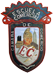 CASO PRÁCTICO No. Seven.SUBJET: English III													GROUP: 42 “A”TEACHER: María Isabel Mendoza Arvizu.                                                                                                           October 17, 2017.THEME:Thinking and problem-solving:Estimating and guessing.Book page 36.OBJECTIVE:The aim of the first is to recycle and consolidate the target language of the unit, and the aim of the second  is to expose the students to vital soft skills that that will enable them to become more competitive and successful in their academic and professional lives. INTRODUCTION:Step 1- Understand what you need to estimate or guess. (Ex. A)Step 2- Do some simple calculations. (Ex. B)Step 3- compare your estimate to other data. (Ex. C)Students begin the exercise:e.g.) The aim of this exercise is to compare your estimate to other data. This is Step 3 in the three step strategy.Vocabulary:The verb to get around means to travel.Heating your home- making it warm in cold weather.Size- how big something is.Note: A particular flight – average number of kilometers flown in one hour of air travel= 670 km. ACTIVITY:Exercise “A”Read the extract from an environmental textbook. Follow the instructions.“Carbon footprint”Then check the activities that you do in the table below.e.g.) Bigger carbon footprint- live in a large house.Smaller carbon footprint- travel by bus/train/subway, etc. Exercise “B”Follow the instructions from Be Greener Web site.And estimate the number of kilometers you have traveled each week and multiplying by 52.